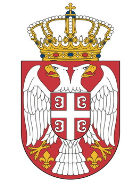 На основу члана 39 став 2. Закона о јавним набавкама („Службени гласник РС”', бр. 124/12, 14/15 и 68/15) и у складу са Правилника о ближем уређивању поступка јавних набавки Министарства пољопривреде, шумарства и водопривреде број: 110-00-80/2017-15 од 24.11.2017. године,  Управа за шуме Министарства пољопривреде, шумарства и водопривреде објављује:ПОЗИВ ПОТЕНЦИЈАЛНИМ ПОНУЂАЧИМА ЗА ПОДНОШЕЊЕ ПОНУДА за oдржавање информационог система1.Управа за шуме – Министарства пољопривреде, шумарства и водопривреде, као Наручилац, покренула је поступак набавке услуге: одржавање информационог система (мреже и рачунарске опреме), те вас позивамо  да доставите своју понуду до 30.03.2020. године до 12:00 часова, у складу са :2.Уговор о пружању услуге одржавања мреже и рачунарске опреме биће закључен са најповољнијим изабраним понуђачем. Предметна услуга обухвата следеће послове и задатке: Одржавање Микрософт сервера  и одржавање Линукс  сервера (креирање модификовање корисничких налога; креирање логова сyстемских догађаја и промена на систему; обезбеђивање сигурности сервера, контрола приступа фајловима; извођење редовног аутоматског/мануелног бекапа; контролисање искоришћености капацитета; контролисање попуњености дискова; контрола неовлашћеног покушаја логовања; верификација статуса софтвера и фајлова на исправност; креирање извештаја; креирање сигурносне политике; управљање правима приступа корисника серверским ресурсима, принтерима, дељеним фолдерима.; тестирање сервера на вирусе и потенцијалне нападе на систем; креирање дељених фолдера; периодична провера перформанси сервера; конфигурисање партиција на хард дисковима; онфигурисање капацитета додељених корисницима).Одржавање Микрософт радних станица (креирање и модификовање корисничких налога на радним станицама;креирање логова системских догађаја и промена на сyстему; извођење редовног аутоматског бекапа ако је предвиђено; контролисање попуњености дискова; контрола неовлашћеног покушаја логовања; верификација статуса софтвера и фајлова на исправност; брисање темп фајлова; апдејтовање система и апликација исправкама произвођача софтвера; управљање правима приступа корисника серверским ресурсима, принтерима, дељеним фолдерима; тестирање радних станица на вирусе и потенцијалне нападе на систем; периодична провера перформанси радних станица; конфигурисање партиција на хард дисковима; подешавање маил налога корисника и архивирање маилова).Одржавање мреже: провера мрежних конекција и креирање нових према потреби; управљање активном мрежном опремом (свичеви, рутери, акцеспоинт уређаји); тестирање брзине протока локалне мреже и тестирање брзине интернет протока.Одржавање база података: у складу са инсталираним SQL сервером и акцес апликацијама као и посебно писаним апликацијама, одржавање ће се вршити у складу са договореним процедурамаПланирање и развој целокупног система: пројектовање и разрада планова за проширење капацитета; планирање акција и процедура за побољшање система и обука корисника за рад на новим или модификованим процедурама, апликацијама, радним станицама.Услуга одржавања сyстема подразумева: Обилазак 1 x недељно; хитне, критичне интервенције, долазак на позив у току дана; он-лајн подршка – TeamViewer ТеамВиеwер и подршка путем телефона 24/7/365.Уговор се закључује за период од 01.04.2020.године до 31.03.2021. године.Битни елементи Уговора биће детаљно дефинисани са најповољнијим изабраним понуђачем.Критеријум за избор најповољније понуде је најнижа понуђена цена.Вашу понуду доставите на e-mail: jovana.pantelic@minpolj.gov.rs. Особа за контакт je Јована Пантелић.ПОДАЦИ О ПОНУЂАЧУ       Место и датум                                                                           Овлашћено лице понуђача__________________________                                                 __________________________________                                   ОБРАЗАЦ  ПОНУДЕБрој понуде и датум :    _______________________________________________________Услуга   одржавања мреже и рачунарске опреме за период 1.04. 2020. године  до 31.03.2021. године:МЕСЕЧНА ЦЕНА: _______________ динара без ПДВ-а и  _____________ динара са обрачунатим ПДВ-ом, (искључиво у динарима).УКУПНА ЦЕНА за 12 месеци:   _____________________ динара без ПДВ-а, односно _________ динара са обрачунатим ПДВ-ом.Плаћање се врши у ратама до 20 у месецу за претходни месец на основу ваљано достављене фактуре и Извештаја о раду за претходни месец.Рок испоруке услуге – на месечном нивоу.Критеријум за избор најповољнијег понуђача је најнижа понуђена цена за услугу.Место и датум                                                                         		   Овлашћено лице понуђача____________________                                                    		       _____________________Република СрбијаМИНИСТАРСТВО ПОЉОПРИВРЕДЕ,ШУМАРСТВА И ВОДОПРИВРЕДЕУправа за шумеБрој: 404-02-199/2/2020-1026.03.2020. годинеБ е о г р а дПОСЛОВНО ИМЕПОНУЂАЧАСЕДИШТЕУЛИЦА И БРОЈСЕДИШТЕМЕСТОСЕДИШТЕОПШТИНАМАТИЧНИ БРОЈ ПОНУЂАЧАМАТИЧНИ БРОЈ ПОНУЂАЧАПОРЕСКИ БРОЈ ПОНУЂАЧАПОРЕСКИ БРОЈ ПОНУЂАЧАШИФРА РЕГИСТРОВАНЕ ДЕЛАТНОСТИ И ОСНОВНА ДЕЛАТНОСТШИФРА РЕГИСТРОВАНЕ ДЕЛАТНОСТИ И ОСНОВНА ДЕЛАТНОСТБРОЈ РАЧУНА И НАЗИВ БАНКЕБРОЈ РАЧУНА И НАЗИВ БАНКЕЛИЦЕ ЗА КОНТАКТЛИЦЕ ЗА КОНТАКТЕЛЕКТРОНСКА АДРЕСА ЛИЦА ЗА КОНТАКТЕЛЕКТРОНСКА АДРЕСА ЛИЦА ЗА КОНТАКТТЕЛЕФОНТЕЛЕФОНЛИЦЕ ОДГОВОРНО ЗА ПОТПИСИВАЊЕ УГОВОРАЛИЦЕ ОДГОВОРНО ЗА ПОТПИСИВАЊЕ УГОВОРА